SKRIPSIPengaruh Pendidikan Kesehatan Metode Guidance tentang Perawatan Kaki terhadap Pengetahuan dan Sikap dalam Perawatan Kaki pada Penderita Diabetes Mellitus Tipe IIDiajukan guna memperoleh gelar Sarjana Keperawatan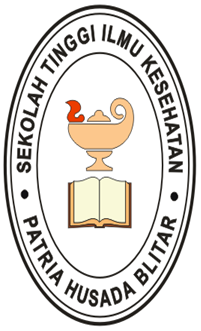 LURY TRIJAYANTI1812045Program Studi Pendidikan NersSEKOLAH TINGGI ILMU KESEHATANPATRIA HUSADA BLITAR2020